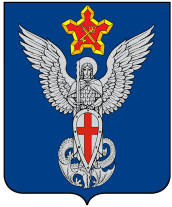 АдминистрацияЕрзовского городского поселенияГородищенского муниципального районаВолгоградской области403010, р.п. Ерзовка, ул. Мелиоративная, дом 2,  тел/факс: (84468) 4-76-20, 4-79-15П О С Т А Н О В Л Е Н И Еот  10.04.2023 г.                                                                                                          №84Об установлении публичного сервитута дляразмещения объекта электросетевого хозяйстваКТП-10/0,4 кВ и ЛЭП-10/0,4 кВРассмотрев ходатайство об установлении публичного сервитута АО «Волгоградоблэлектро» (вх.№480 от 03.03.2023г.),  руководствуясь подпунктом 1 статьи 39.37, пунктом 4 статьи 39.43, подпунктом 5 статьи 39.38, статьей 39.43 Земельного кодекса Российской Федерации, статьей 3.3 Федерального закона от 25.10.2001 № 137-ФЗ «О введении в действие Земельного кодекса Российской Федерации», Уставом Ерзовского городского поселения, администрация Ерзовского городского поселения,                                 ПОСТАНОВЛЯЕТ:В целях размещения объекта электросетевого хозяйства, их неотъемлемых технологических частей КТП-10/0,4 кВ и ЛЭП-10/0,4 кВ, установить публичный сервитут, в отношении земель, находящихся в государственной неразграниченной собственности, и частей следующих земельных участков, обремененных правами третьих лиц:2. Утвердить границы публичного сервитута согласно приложению 1 к настоящему постановлению.	3. Определить обладателем публичного сервитута -  публичное акционерное общество «Волгоградоблэлектро», ОГРН 1023402971272, ИНН 3443029580, адрес: 400075, г.Волгоград, ул. им. Шопена, д.13 (далее – обладатель публичного сервитута).	4. Установить срок публичного сервитута 49 (сорок девять) лет.	5. Установление охранных зон объектов электросетевого хозяйства и особых условий использования земельных  участков, расположенных в границах таких зон, определяются Правилами, утвержденными постановлением Правительства Российской Федерации от 24.02.2009 № 160 «О порядке установления охранных зон объектов электросетевого хозяйства и особых условий использования земельных участков, расположенных в границах таких зон». 	6. График проведения работ при осуществлении деятельности, для обеспечения которой устанавливается публичный сервитут, на землях или земельных участках, находящихся в государственной или муниципальной собственности и не предоставленных гражданам или юридическим лицам, определяется АО «Волгоградоблэлектро».7. Обладатель публичного сервитута обязан привести земельный участок в состояние, пригодное для его использования в соответствии с разрешенным использованием, в срок не позднее чем три месяца после завершения на земельном участке деятельности, для обеспечения которой установлен публичный сервитут.	8. Публичный сервитут считается установленным со дня внесения сведений о нем в Единый государственный реестр недвижимости.          9. Постановление вступает в силу с момента его подписания и подлежит официальному опубликованию в установленном порядке.          10. Контроль исполнения настоящего постановления оставляю за собой.Глава  Ерзовскогогородского поселения	                                                                         С.В. ЗубанковКадастровый номер	Адрес (Местоположение)34:03:140110:447адрес: обл. Волгоградская, р-н Городищенский, р.п Ерзовка, в 4,5 км на юго-запад от рп.Ерзовка34:03:140202:616обл. Волгоградская, р-н Городищенский, территория Ерзовского городского поселения